Муниципальное бюджетное учреждениедополнительного образования"Детская музыкальная школа им. В.В.Андреева"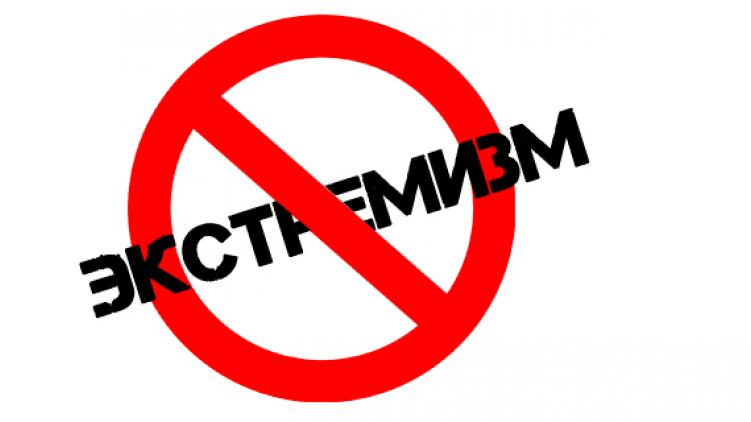 2016 г.